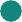 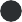 Čo by MALA obsahovať KRABIČKAKrabičku pre neznámeho seniora pripravujeme z lásky, tak ako to v ten moment cítime. Vkladáte do nej kus svojho srdca a každý to, čo si môže dovoliť. Radi by sme však všetkých starkých v zariadeniach potešili rovna- ko, preto majú naše krabičky šablónu, čo by mali obsahovať. Každá kra-bička by mala byť naplnená rovnomerne a obsahovať aspoň po jednej z týchto kategórií . Deti si preto môžu rozdeliť jednotlivé položky a každý priniesť niečo z čoho v triede vyskladáte 4 krásne rovnomerné krabičky. 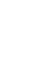 (napr. keksíky, perníčky, šalviové cukríky, hroznový cukor, DIA kekse, DIA čokoláda, piškóty, plnený croissant, ovocné detské taštičky, detská výživa, krabičkový džúsik, maslové kekse, venčeky, džem, mäkké sušené ovocie, detský nápoj so ,,sosáčikom,, na pitie) 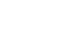 (napr. slané kekse, tyčinky, praclíky, kukuričné chrumky, krekery a pod.) 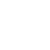 (napr. káva, čaj, cappuccino, horúca čokoláda, Melta, Caro) 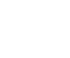 (napr. teplé ponožky, papuče, rukavice, čiapka, šál, textilné kapesníky, malý mäkký uteráčik) 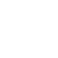 (napr. napríklad sprchový gél, šampón, tekuté mydlo, vlhčené servítky, telové mlieko, sprej, krém na ruky, krém na nohy, krém na tvár, balzam na pery, zubná pasta, corega tablety, toaletná voda, parfum) 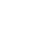 (napr. krížovky, osem smerovky, sudoku, časopisy (Slovenka, Život, Žena a život, Napísal život, Zdravie), kniha básní, pekný román, duchovná lite-ratúra, knihy s pozitívnou tematikou, žreb pre šťastie, vlastnoručne napí- saný list) 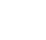 (napr. kresbičky od Vašich detí, ručné výrobky, prázdne pohľadnice s nale- penou známkou, drobnú vianočnú dekoráciu, soška anjelika, malý vankú- šik, nahrievací vankúšik, malý plyšový macko do ruky, náramok na ruku, ruženec, pekná šálka, veselý pohár so slamkou, hrebienok, lapač snov, fotka v rámiku) 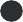 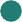 Čo by NEMALA obsahovať KRABIČKAProsíme, aby ste do krabičiek nedávali nasledujúce veci: X	Používanú kozmetiku, drogériu alebo viditeľne nosené oblečenie X	Otvorené potraviny alebo potraviny po záručnej dobe X	Čerstvé ovocie a čerstvé potraviny (často sa pokazia kým je krabička odovzdaná) X	Trvanlivé potraviny vhodné na tepelnú úpravu (napr. cestoviny, polievky, fazuľa, horčica, veci do mikrovlnky atď.) X	Príliš veľké veci, ktoré zaberú veľkú časť krabice (napr. veľká krabica džúsu, veľké balenie papierových vreckoviek/ toal. papiera, veľká plyšová hračka) X	Špeci fický kus oblečenia (tepláky, sveter, pyžamo- ťažko tra fiť veľkosť, keď neviete kto krabičku dostane) X	Sviečky, zapaľovače, čistiace prostriedky X	Lieky, alkohol X	Šumivé rozpustné tablety do vody a rôzne vitamínové doplnky (nepoznáte zdravotný stav náhodného príjemcu) X	Nebezpečné predmety (napr. ostré nožničky, pilníky, vreckový nožík atď.) X	Zbytočnosti, ktoré Vám doma zavadzajú (napr. rôzne staré sošky, staré dekorácie, staré knihy nezaujímavého alebo pesimistického či hororového obsahu atď.) X	Nezabalené krabičky vianočným papierom alebo zabalené krabičky vcelku ( nezabalený vrch a spodok zvlášť) X	Obsahovo nevyvážené krabičky (plná krabička len jedného kusu oblečenia, plná krabička len čajov alebo priveľa sladkostí či kozmetiky) X	Mašle a stuhy na vrchu krabice (s krabičkami sa potom zle manipuluje a zle sa ukladajú na seba v obmedzenom priestore našich dobrovoľníkov) X	Peniaze alebo iné hodnotné veci X	Prosíme, nepoužívať príliš malé krabice z detských topánok alebo naopak priveľké krabice od dámskych čižiem. Najlepší by bol štandardný rozmer aby mali starkí približne rovnaké množstvo nádielky. 